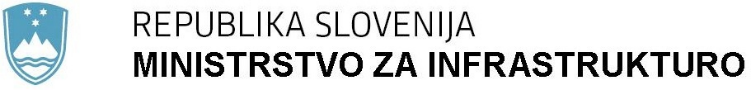      Tržaška cesta 19, 1535 Ljubljana	T: 01 478 80 00	F: 01 478 81 39 	E: gp.mzi@gov.si	www.mzi.gov.siPriloge: - Priloga 1: Informacija o projektih- Priloga 2: Obrazec 3 PRILOGA 1 Informacija o projektu 2430-23-0001 - Odpornost kritične infrastrukture na pandemijo Services in Pandemic-Stricken Europe  - Strategije in tehnologije za združene in odporne kritične infrastrukture in ključne storitve v Evropi, ki jo je prizadela pandemija) je projekt v okviru Obzorje Evropa (Horizon Europe), programa Evropske unije za raziskave in inovacije, za okrepitev gospodarske odpornosti. Trajal bo tri leta, od 1. oktobra 2022 do 30. septembra 2025. Vrednost celotnega projekta je 9.544.986 EUR, od tega so predvideni stroški MZI 93.123 EUR, sofinanciranje je 100%.Projekt vključuje 41 evropskih partnerjev, iz Slovenije sodelujejo XLAB, ELES, UKC, Telekom Slovenije, Slovenske železnice, Prometni inštitut, PLINOVODI, Inštitut za korporativne študije in MZI. Evropske države članice se razlikujejo glede storitev, infrastruktur, subjektov in sektorjev, ki so uradno priznani kot kritični. Na ravni EU ni enotnega priznanega seznama sektorjev kritične infrastrukture.  Na nacionalni ravni se razlikujejo tudi sektorski kriteriji za določanje kritične infrastrukture. Večina držav članic formalno priznavajo energijo, promet in bančništvo kot kritične sektorje, vendar nekateri uradno ne priznavajo zdravja, ITK, hrane ali javne uprave – nekatere najpomembnejše storitve v pandemiji – kot kritične.To pomeni, da v več državah članicah obstajajo bistvene storitve, za katere ne velja enaka ocena tveganja in procese ublažitve ter tako ne upoštevajo ustrezno novih groženj, ki jih povzroča pandemija. Močno prepletena evropska kritična infrastruktura je močan le toliko, kolikor je močan njegov najšibkejši člen, zato moramo zagotoviti, da bodo vse pomembne kritične infrastrukture po Evropi odporne, ne glede na njihov formalni status. SUNRISE bo identificiral za pandemijo ključne storitve in zagotovil orodja za izenačitev oziroma povečanje njihove odpornosti.Tehnološki napredek v zadnjem desetletju in kriza, v kateri smo danes, sta trajno preoblikovala našo družbo. Ne delamo več v pisarnah s polnim delovnim časom in hibridni model dela bo postal običajen. Digitalno smo povezani bolj kot kdaj koli prej – naše družbeno življenje, izobraževanje in zdravstvo je postalo digitalno. Manj potujemo, več nakupujemo. Več je polarizacije, več je nezaupanja v institucije, vrzel v neenakosti pa narašča. Vsi ti trendi vplivajo na kritično infrastrukturo, ker so ljudje tisti, ki oblikujejo, upravljajo in koristijo njihove storitve. Da bi zagotovili odpornost in stabilnost, potrebujemo pristope in rešitve, ki bodo ne samo zagotovile boljšo odpornost naše fizične infrastrukture, temveč tudi odpornost družbe.Cilji projekta SUNRISE so:Izboljšati aktivno sodelovanje evropskih upravljavcev kritičnih infrastruktur (KI) za izmenjavo najboljših praks in združitev moči pri pandemije. Identificirati za pandemijo specifične vitalne storitve in KI, njihove odvisnosti, tveganja, kaskadne učinke in učinkovite ukrepe za boj proti njim na evropski ravni. Razviti strategijo in orodja za zagotavljanje razpoložljivosti, zanesljivosti in kontinuitete kritičnih storitev, specifičnih za pandemijo, Pilotirati rezultate v operativnih okoljih evropskih KI, medtem ko se spopadamo z nekaterimi njihovimi tveganji, ki jih izpostavlja pandemija. Spodbuditi naš pristop po vsej Evropi, da zagotovimo enoten pristop in odpornost naših KI v pandemijskih razmerah.Informacija o projektu 2430-23-0002 – Zaščita prometne infras. pred sistemskimi tveganjiProjekt ATLANTIS (European infrastructures and their autonomy safeguarded against systematic risks - Evropske infrastrukture in njihova avtonomija, zaščitena pred sistemskimi tveganji) je projekt v okviru Obzorje Evropa (Horizon Europe), programa Evropske unije za raziskave in inovacije, za okrepitev gospodarske odpornosti. Trajal bo tri leta, od 1. oktobra 2022 do 30. septembra 2025. Vrednost celotnega projekta je 9.998.535 EUR, od tega so predvideni stroški MZI 70.625 EUR, sofinanciranje je 100%.Poslanstvo ATLANTIS-a je izboljšati odpornost in zaščitne zmogljivosti medsebojno povezane kritične infrastrukture, ki je izpostavljena razvijajočim se sistemskim tveganjem zaradi obstoječih in nastajajočih kibernetskih grožnjami. Le-te lahko onemogočijo kontinuiteto delovanja in povzročijo  kaskadne učinke na sami infrastrukturi, v okolju, pri drugi kritični infrastrukturi in prebivalstvu. Projekt vključuje 39 evropskih partnerjev, iz Slovenije sodelujejo Telekom Slovenija, Luka Koper, DARS, Slovenske železnice, Petrol, Snep, Inštitut Jožefa Štefana, Inštitut za korporativne študije, Urad za informacijsko varnost in MZI. Poslanstvo ATLANTIS bo doseženo z zasledovanjem naslednjih štirih strateških ciljev:OSVEŠČENOST. Izboljšati znanje o obsežnih ocenah ranljivosti in dolgoročnih sistemskih tveganjihZMOGLJIVOST. Izboljšati sistemsko odpornost evropske kritične infrastrukture (EKI) z novimi, prilagodljivimi varnostnimi ukrepe in orodji,SODELOVANJE. Učinkovito sodelovanje med operaterji kritične infrastrukture in vladnimi strukturamiTEHNOLOGIJA. Zagotoviti odprt tehnološki okvir, ki bo operaterjem evropske kritične infrastrukture zagotovil rešitve pri obvladovanju sistemskih groženj, ki temeljijo na umetni inteligenci.Rešitev ATLANTIS bo potrjena in predstavljena v treh obsežnih čezmejnih in medsektorskih pilotih. Prvi projekt, pri katerem sodeluje tudi MZI, je čezmejni pilotni projekt velikega obsega v prometu, energetiki in telekomunikacijah (Slovenija, Hrvaška, Italija in Francija). Osredotočen bo na izmenjavo informacij na različnih ravneh delovanja, na primer znotraj organizacij kritične infrastrukture, med različnimi domenami v nacionalnem varnostnem okolju in čezmejno, med upravljavci kritične infrastrukture. V koprskem bazenu se nahajajo mednarodno pristanišče Koper (vključno s potniki, kontejnerji in tankerskimi terminali), rezervoarji za naftna goriva (upravljavec PETROL), železniško vozlišče in omrežje (v lasti/upravljanju Slovenskih železnic), slovenske avtoceste (v upravljanjuDARS) in omrežje 5G (v lasti/upravljanju Telekoma Slovenije). Pristanišče Reka sodeluje v projektu kot sosednje/nadomestno pristanišče.V pilotnem projektu bodo zajeta naslednja tveganja in odzivi oziroma rešitve za ohranitev neprekinjenega delovanja:Kibernetski napad na vitalne kritične infrastrukture, kot del hibridnih groženj, vključno z dezinformacijskimi kampanjami,Tehnično-organizacijske in procesne sistemske grožnje (npr. človeške pomanjkljivosti, starajoča se infrastruktura, starajoča se delovna sila, industrijske nesreče) in organizacijske grožnje,Modeliranje kritične infrastrukture za identifikacijo sistemskih tveganj, povezanih z naravnimi nesrečami in staranjem infrastrukture,Fizično tveganje zaradi nesreče ali terorističnega napada z uporabo eksploziva (možna uporaba drona);​Motnje v dobavni verigi kot del hibridnih groženj regiji, državi ali več državam;​Preverjanje storitev PTN (Pozicioniranje, Navigacija, Čas) brez uporabe podpore za GNSS (Globalni Navigacijski Satelitski Sistemi).Finančni prikaz Tabela 1: Kategorije stroškov po posameznem projektuStroški za navedeni projekt so zagotovljeni v sprejetem proračunu za leto 2023 in 202424 na evidenčnem projektu 2430-21-3353 - Tehnična pomoč IPE TEN-T 2022-2024 za leto 2025 pa so sredstva na evidenčnem projektu (veljavni plan)  v višini 4.000 EUR.  PRILOGA 2 – Obrazec 3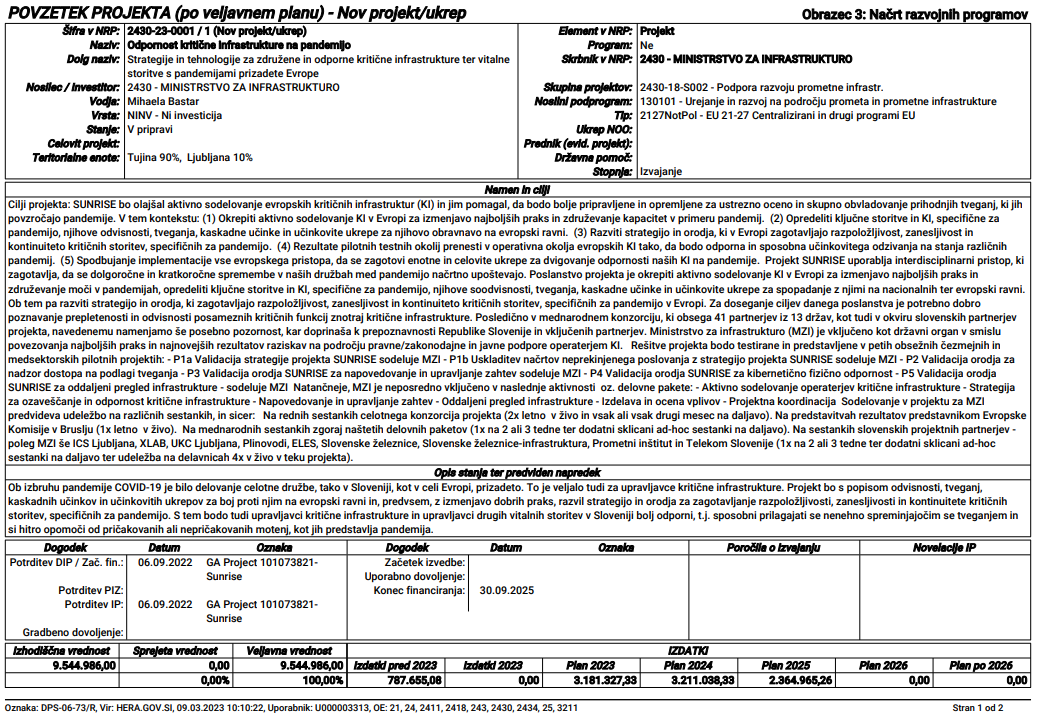 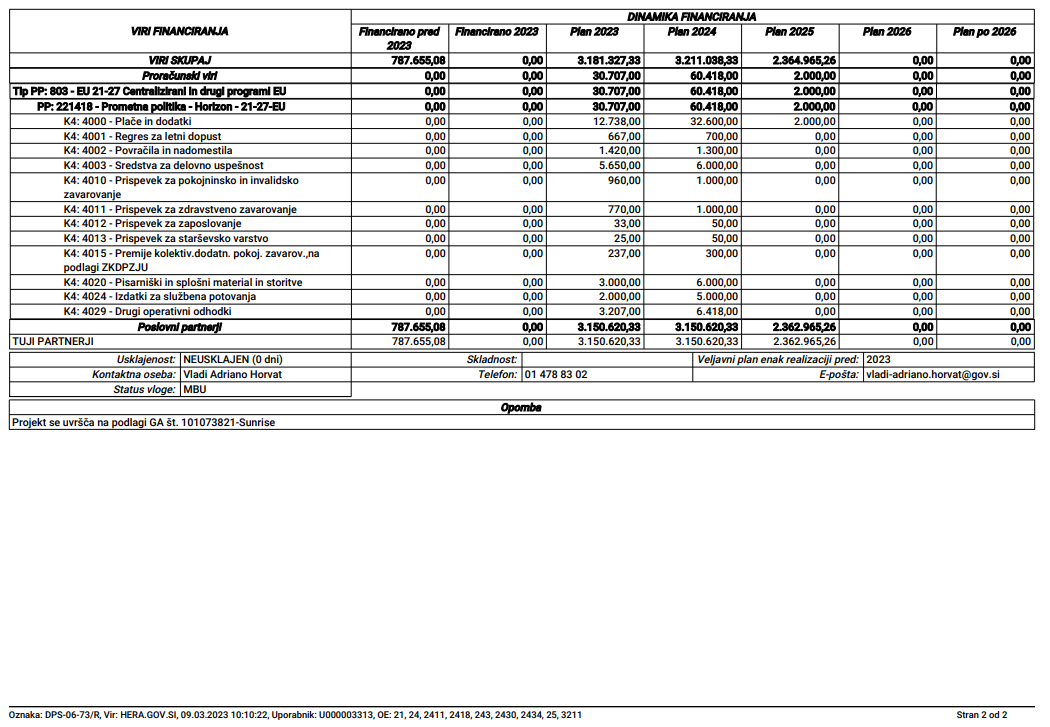 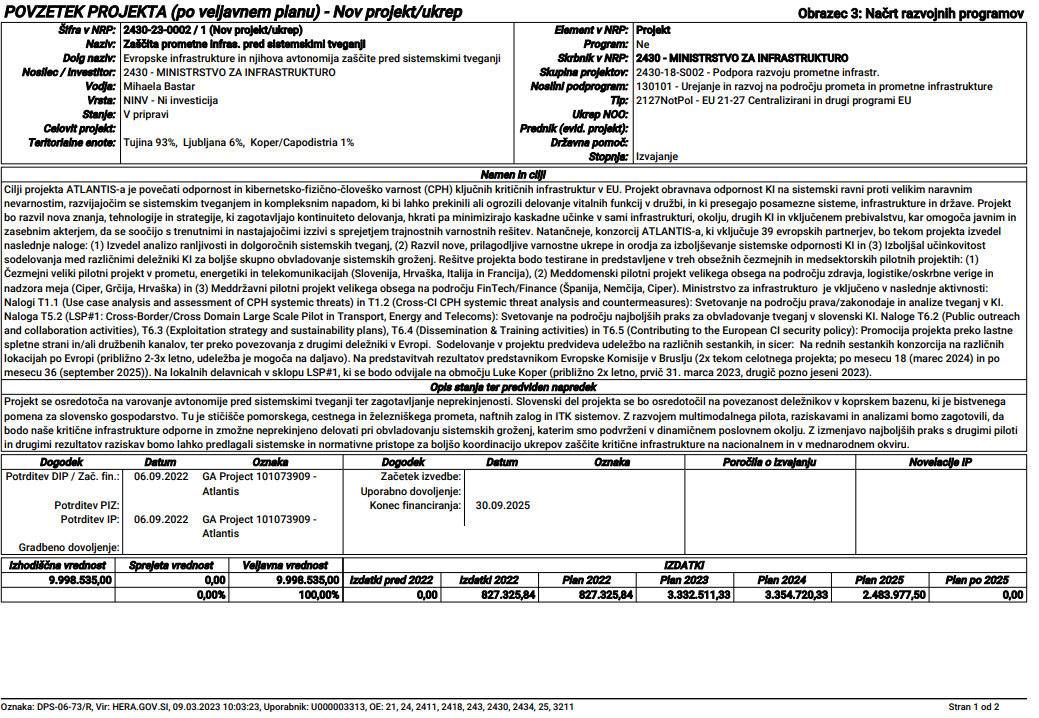 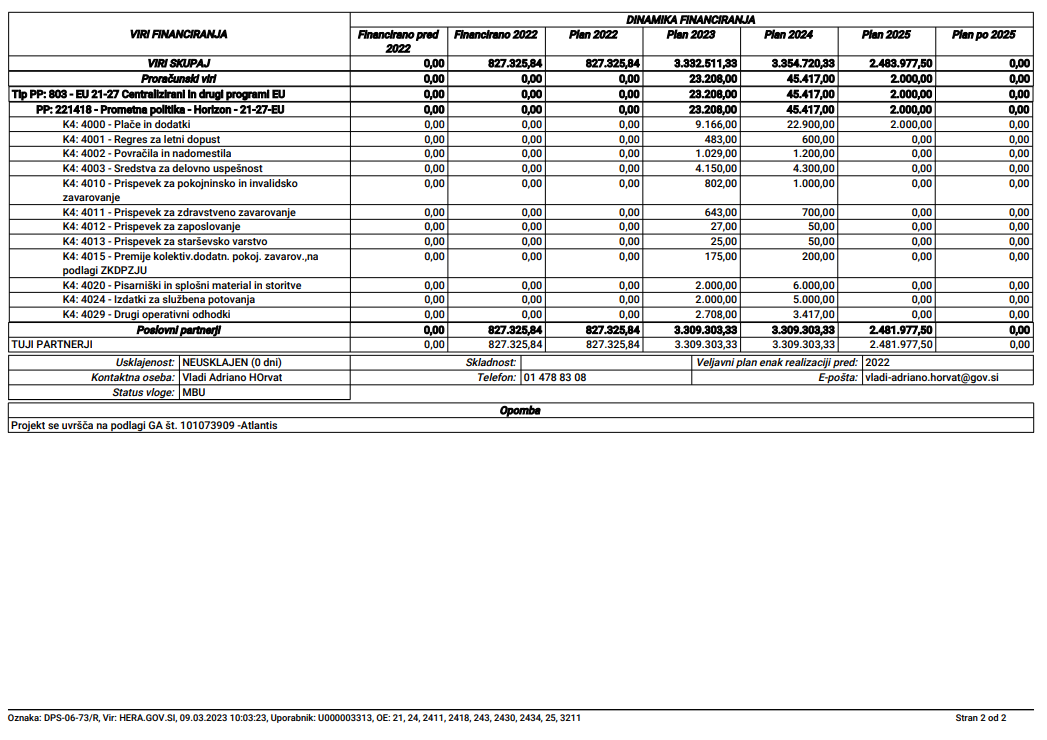 Številka: 410-13/2023/51Številka: 410-13/2023/51Ljubljana, 24. 03. 2023Ljubljana, 24. 03. 2023GENERALNI SEKRETARIAT VLADE REPUBLIKE SLOVENIJEGp.gs@gov.siGENERALNI SEKRETARIAT VLADE REPUBLIKE SLOVENIJEGp.gs@gov.siZADEVA: Uvrstitev projektov 2430-23-0001 Odpornost kritične infrastrukture na pandemijo in 2430-23-0002 Zaščita prometne infras. pred sistemskimi tveganji  v veljavni Načrt razvojnih programov 2023–2026 – predlog za obravnavoZADEVA: Uvrstitev projektov 2430-23-0001 Odpornost kritične infrastrukture na pandemijo in 2430-23-0002 Zaščita prometne infras. pred sistemskimi tveganji  v veljavni Načrt razvojnih programov 2023–2026 – predlog za obravnavoZADEVA: Uvrstitev projektov 2430-23-0001 Odpornost kritične infrastrukture na pandemijo in 2430-23-0002 Zaščita prometne infras. pred sistemskimi tveganji  v veljavni Načrt razvojnih programov 2023–2026 – predlog za obravnavoZADEVA: Uvrstitev projektov 2430-23-0001 Odpornost kritične infrastrukture na pandemijo in 2430-23-0002 Zaščita prometne infras. pred sistemskimi tveganji  v veljavni Načrt razvojnih programov 2023–2026 – predlog za obravnavo1. Predlog sklepov vlade:1. Predlog sklepov vlade:1. Predlog sklepov vlade:1. Predlog sklepov vlade:Na podlagi petega odstavka 31. člena Zakona o izvrševanju proračunov Republike Slovenije za leti 2023 in 2024 (Uradni list RS, št. 150/22) je Vlada republike Slovenije na … dne … pod točko … sprejela naslednjiSKLEP:Vlada Republike Slovenije je sprejela sklep, da se projekta št: 2430-23-0001 Odpornost kritične infrastrukture na pandemijo in 2430-23-0002 Zaščita prometne infras. pred sistemskimi tveganji uvrstita v veljavni Načrt razvojnih programov 2023-2026.                                                                                           Barbara Kolenko Helbl   generalna sekretarkaSklep prejmejo:Ministrstvo za infrastrukturoMinistrstvo za financeNa podlagi petega odstavka 31. člena Zakona o izvrševanju proračunov Republike Slovenije za leti 2023 in 2024 (Uradni list RS, št. 150/22) je Vlada republike Slovenije na … dne … pod točko … sprejela naslednjiSKLEP:Vlada Republike Slovenije je sprejela sklep, da se projekta št: 2430-23-0001 Odpornost kritične infrastrukture na pandemijo in 2430-23-0002 Zaščita prometne infras. pred sistemskimi tveganji uvrstita v veljavni Načrt razvojnih programov 2023-2026.                                                                                           Barbara Kolenko Helbl   generalna sekretarkaSklep prejmejo:Ministrstvo za infrastrukturoMinistrstvo za financeNa podlagi petega odstavka 31. člena Zakona o izvrševanju proračunov Republike Slovenije za leti 2023 in 2024 (Uradni list RS, št. 150/22) je Vlada republike Slovenije na … dne … pod točko … sprejela naslednjiSKLEP:Vlada Republike Slovenije je sprejela sklep, da se projekta št: 2430-23-0001 Odpornost kritične infrastrukture na pandemijo in 2430-23-0002 Zaščita prometne infras. pred sistemskimi tveganji uvrstita v veljavni Načrt razvojnih programov 2023-2026.                                                                                           Barbara Kolenko Helbl   generalna sekretarkaSklep prejmejo:Ministrstvo za infrastrukturoMinistrstvo za financeNa podlagi petega odstavka 31. člena Zakona o izvrševanju proračunov Republike Slovenije za leti 2023 in 2024 (Uradni list RS, št. 150/22) je Vlada republike Slovenije na … dne … pod točko … sprejela naslednjiSKLEP:Vlada Republike Slovenije je sprejela sklep, da se projekta št: 2430-23-0001 Odpornost kritične infrastrukture na pandemijo in 2430-23-0002 Zaščita prometne infras. pred sistemskimi tveganji uvrstita v veljavni Načrt razvojnih programov 2023-2026.                                                                                           Barbara Kolenko Helbl   generalna sekretarkaSklep prejmejo:Ministrstvo za infrastrukturoMinistrstvo za finance2. Predlog za obravnavo predloga zakona po nujnem ali skrajšanem postopku v državnem zboru z obrazložitvijo razlogov: 2. Predlog za obravnavo predloga zakona po nujnem ali skrajšanem postopku v državnem zboru z obrazložitvijo razlogov: 2. Predlog za obravnavo predloga zakona po nujnem ali skrajšanem postopku v državnem zboru z obrazložitvijo razlogov: 2. Predlog za obravnavo predloga zakona po nujnem ali skrajšanem postopku v državnem zboru z obrazložitvijo razlogov: ////3.a Osebe, odgovorne za strokovno pripravo in usklajenost gradiva:3.a Osebe, odgovorne za strokovno pripravo in usklajenost gradiva:3.a Osebe, odgovorne za strokovno pripravo in usklajenost gradiva:3.a Osebe, odgovorne za strokovno pripravo in usklajenost gradiva:- mag. Alenka Bratušek, ministrica- ga. Tanja Šarabon, v.d. generalne sekretarke- ga. Mihaela Bastar, sekretarka, Sekretariat - mag. Alenka Bratušek, ministrica- ga. Tanja Šarabon, v.d. generalne sekretarke- ga. Mihaela Bastar, sekretarka, Sekretariat - mag. Alenka Bratušek, ministrica- ga. Tanja Šarabon, v.d. generalne sekretarke- ga. Mihaela Bastar, sekretarka, Sekretariat - mag. Alenka Bratušek, ministrica- ga. Tanja Šarabon, v.d. generalne sekretarke- ga. Mihaela Bastar, sekretarka, Sekretariat 3.b Zunanji strokovnjaki, ki so sodelovali pri pripravi dela ali celotnega gradiva:3.b Zunanji strokovnjaki, ki so sodelovali pri pripravi dela ali celotnega gradiva:3.b Zunanji strokovnjaki, ki so sodelovali pri pripravi dela ali celotnega gradiva:3.b Zunanji strokovnjaki, ki so sodelovali pri pripravi dela ali celotnega gradiva:////4. Predstavniki vlade, ki bodo sodelovali pri delu državnega zbora:4. Predstavniki vlade, ki bodo sodelovali pri delu državnega zbora:4. Predstavniki vlade, ki bodo sodelovali pri delu državnega zbora:4. Predstavniki vlade, ki bodo sodelovali pri delu državnega zbora:////Evropske države in gospodarstvo so odvisni od zanesljivega zagotavljanja ključnih storitev, zlasti med pandemijo. Ključne storitve se izvajajo prek kritičnih infrastruktur. To pomeni, da morajo biti evropske kritične infrastrukture odporne oz. sposobne prilagajati se nenehno spreminjajočim se tveganjem in si hitro opomoči od pričakovanih ali nepričakovanih motenj. Cilji projekta SUNRISE (Odpornost kritične infrastrukture na pandemijo) so okrepitev gospodarske odpornosti in prispevanje k trajnostnemu okrevanju po pandemiji COVID-19.Ministrstvo za infrastrukturo bo sodelovalo z izmenjavo izkušenj in bodočih pričakovanj pri nalogah, ki se nanašajo na aktivno sodelovanje kritične infrastrukture in ponudnikov storitev in pripravi strategije za ozaveščenost in odpornost kritičnih infrastruktur in storitev ter pri končnih nalogah, kjer se bo vršila diseminacija oziroma analiza rezultatov projekta.Projekt ATLANTIS (Zaščita prometne infras. pred sistemskiim tveganji) se osredotoča na varovanje avtonomije pred sistemskimi tveganji ter zagotavljanje neprekinjenosti poslovanja in odpornosti postopkov v multimodalnem prometu (pristaniški, železniški in avtocestni), energetski in IKT kritični infrastrukturi ter storitvah Luke Koper, Petrola, Slovenskih železnic, DARS-a in Telekoma. Raziskave in analize bodo zagotovile, da bodo naše kritične infrastrukture odporne in zmožne neprekinjeno delovati pri obvladovanju sistemskih groženj, katerim smo podvrženi v dinamičnem poslovnem okolju.Poleg tega bo multimodalni pilot osredotočen na pomembne pristope za izboljšanje mehanizmov za izmenjavo informacij na različnih ravneh delovanja, kot so interno, znotraj kritičnih delov organizacij, med različnimi področji v okolju nacionalne varnosti in čezmejno, med kritičnimi operaterji na področju pristaniškega prometa.Ministrstvo za infrastrukturo je vključeno kot državni organ v smislu povezovanja najboljših praks in najnovejših rezultatov raziskav na področju pravne/zakonodajne in javne podpore operaterjem kritične infrastrukture. Oba projekta sta financirana v celoti le iz evropskih sredstev. Celotna vrednost projekta »Odpornost kritične infrastrukture na pandemijo« znaša 9.544.986,00 EUR od tega pripada Sloveniji 93.125,00 EUR upravičenih sredstev. Skupna vrednost projekta »Zaščita prometne infras. pred sistemi tveganja«  znaša 9.998.535,00 EUR od tega je 70.625,00 EUR upravičenih stroškov namenjeno za Slovenijo. Oba projekta sta se začela 1. oktobra 2022 in trajata 36 mesecev oz. do 30. septembra 2025.Ministrstvo za infrastrukturo je 25.4.2022 podpisalo Declatarion of  honour for beneficiaries (Izjavo upravičenca) in na podlagi izjave prejelo 6. septembra 2022 podpisana  dva  Grant Agreementa in sicer; Project 101073821 Sunrise  in Project 101073909 Atlantis, na osnovi katerih se ministrstvu dodeljujejo sredstva za izvedbo omenjenih dveh projektov. Evropske države in gospodarstvo so odvisni od zanesljivega zagotavljanja ključnih storitev, zlasti med pandemijo. Ključne storitve se izvajajo prek kritičnih infrastruktur. To pomeni, da morajo biti evropske kritične infrastrukture odporne oz. sposobne prilagajati se nenehno spreminjajočim se tveganjem in si hitro opomoči od pričakovanih ali nepričakovanih motenj. Cilji projekta SUNRISE (Odpornost kritične infrastrukture na pandemijo) so okrepitev gospodarske odpornosti in prispevanje k trajnostnemu okrevanju po pandemiji COVID-19.Ministrstvo za infrastrukturo bo sodelovalo z izmenjavo izkušenj in bodočih pričakovanj pri nalogah, ki se nanašajo na aktivno sodelovanje kritične infrastrukture in ponudnikov storitev in pripravi strategije za ozaveščenost in odpornost kritičnih infrastruktur in storitev ter pri končnih nalogah, kjer se bo vršila diseminacija oziroma analiza rezultatov projekta.Projekt ATLANTIS (Zaščita prometne infras. pred sistemskiim tveganji) se osredotoča na varovanje avtonomije pred sistemskimi tveganji ter zagotavljanje neprekinjenosti poslovanja in odpornosti postopkov v multimodalnem prometu (pristaniški, železniški in avtocestni), energetski in IKT kritični infrastrukturi ter storitvah Luke Koper, Petrola, Slovenskih železnic, DARS-a in Telekoma. Raziskave in analize bodo zagotovile, da bodo naše kritične infrastrukture odporne in zmožne neprekinjeno delovati pri obvladovanju sistemskih groženj, katerim smo podvrženi v dinamičnem poslovnem okolju.Poleg tega bo multimodalni pilot osredotočen na pomembne pristope za izboljšanje mehanizmov za izmenjavo informacij na različnih ravneh delovanja, kot so interno, znotraj kritičnih delov organizacij, med različnimi področji v okolju nacionalne varnosti in čezmejno, med kritičnimi operaterji na področju pristaniškega prometa.Ministrstvo za infrastrukturo je vključeno kot državni organ v smislu povezovanja najboljših praks in najnovejših rezultatov raziskav na področju pravne/zakonodajne in javne podpore operaterjem kritične infrastrukture. Oba projekta sta financirana v celoti le iz evropskih sredstev. Celotna vrednost projekta »Odpornost kritične infrastrukture na pandemijo« znaša 9.544.986,00 EUR od tega pripada Sloveniji 93.125,00 EUR upravičenih sredstev. Skupna vrednost projekta »Zaščita prometne infras. pred sistemi tveganja«  znaša 9.998.535,00 EUR od tega je 70.625,00 EUR upravičenih stroškov namenjeno za Slovenijo. Oba projekta sta se začela 1. oktobra 2022 in trajata 36 mesecev oz. do 30. septembra 2025.Ministrstvo za infrastrukturo je 25.4.2022 podpisalo Declatarion of  honour for beneficiaries (Izjavo upravičenca) in na podlagi izjave prejelo 6. septembra 2022 podpisana  dva  Grant Agreementa in sicer; Project 101073821 Sunrise  in Project 101073909 Atlantis, na osnovi katerih se ministrstvu dodeljujejo sredstva za izvedbo omenjenih dveh projektov. Evropske države in gospodarstvo so odvisni od zanesljivega zagotavljanja ključnih storitev, zlasti med pandemijo. Ključne storitve se izvajajo prek kritičnih infrastruktur. To pomeni, da morajo biti evropske kritične infrastrukture odporne oz. sposobne prilagajati se nenehno spreminjajočim se tveganjem in si hitro opomoči od pričakovanih ali nepričakovanih motenj. Cilji projekta SUNRISE (Odpornost kritične infrastrukture na pandemijo) so okrepitev gospodarske odpornosti in prispevanje k trajnostnemu okrevanju po pandemiji COVID-19.Ministrstvo za infrastrukturo bo sodelovalo z izmenjavo izkušenj in bodočih pričakovanj pri nalogah, ki se nanašajo na aktivno sodelovanje kritične infrastrukture in ponudnikov storitev in pripravi strategije za ozaveščenost in odpornost kritičnih infrastruktur in storitev ter pri končnih nalogah, kjer se bo vršila diseminacija oziroma analiza rezultatov projekta.Projekt ATLANTIS (Zaščita prometne infras. pred sistemskiim tveganji) se osredotoča na varovanje avtonomije pred sistemskimi tveganji ter zagotavljanje neprekinjenosti poslovanja in odpornosti postopkov v multimodalnem prometu (pristaniški, železniški in avtocestni), energetski in IKT kritični infrastrukturi ter storitvah Luke Koper, Petrola, Slovenskih železnic, DARS-a in Telekoma. Raziskave in analize bodo zagotovile, da bodo naše kritične infrastrukture odporne in zmožne neprekinjeno delovati pri obvladovanju sistemskih groženj, katerim smo podvrženi v dinamičnem poslovnem okolju.Poleg tega bo multimodalni pilot osredotočen na pomembne pristope za izboljšanje mehanizmov za izmenjavo informacij na različnih ravneh delovanja, kot so interno, znotraj kritičnih delov organizacij, med različnimi področji v okolju nacionalne varnosti in čezmejno, med kritičnimi operaterji na področju pristaniškega prometa.Ministrstvo za infrastrukturo je vključeno kot državni organ v smislu povezovanja najboljših praks in najnovejših rezultatov raziskav na področju pravne/zakonodajne in javne podpore operaterjem kritične infrastrukture. Oba projekta sta financirana v celoti le iz evropskih sredstev. Celotna vrednost projekta »Odpornost kritične infrastrukture na pandemijo« znaša 9.544.986,00 EUR od tega pripada Sloveniji 93.125,00 EUR upravičenih sredstev. Skupna vrednost projekta »Zaščita prometne infras. pred sistemi tveganja«  znaša 9.998.535,00 EUR od tega je 70.625,00 EUR upravičenih stroškov namenjeno za Slovenijo. Oba projekta sta se začela 1. oktobra 2022 in trajata 36 mesecev oz. do 30. septembra 2025.Ministrstvo za infrastrukturo je 25.4.2022 podpisalo Declatarion of  honour for beneficiaries (Izjavo upravičenca) in na podlagi izjave prejelo 6. septembra 2022 podpisana  dva  Grant Agreementa in sicer; Project 101073821 Sunrise  in Project 101073909 Atlantis, na osnovi katerih se ministrstvu dodeljujejo sredstva za izvedbo omenjenih dveh projektov. Evropske države in gospodarstvo so odvisni od zanesljivega zagotavljanja ključnih storitev, zlasti med pandemijo. Ključne storitve se izvajajo prek kritičnih infrastruktur. To pomeni, da morajo biti evropske kritične infrastrukture odporne oz. sposobne prilagajati se nenehno spreminjajočim se tveganjem in si hitro opomoči od pričakovanih ali nepričakovanih motenj. Cilji projekta SUNRISE (Odpornost kritične infrastrukture na pandemijo) so okrepitev gospodarske odpornosti in prispevanje k trajnostnemu okrevanju po pandemiji COVID-19.Ministrstvo za infrastrukturo bo sodelovalo z izmenjavo izkušenj in bodočih pričakovanj pri nalogah, ki se nanašajo na aktivno sodelovanje kritične infrastrukture in ponudnikov storitev in pripravi strategije za ozaveščenost in odpornost kritičnih infrastruktur in storitev ter pri končnih nalogah, kjer se bo vršila diseminacija oziroma analiza rezultatov projekta.Projekt ATLANTIS (Zaščita prometne infras. pred sistemskiim tveganji) se osredotoča na varovanje avtonomije pred sistemskimi tveganji ter zagotavljanje neprekinjenosti poslovanja in odpornosti postopkov v multimodalnem prometu (pristaniški, železniški in avtocestni), energetski in IKT kritični infrastrukturi ter storitvah Luke Koper, Petrola, Slovenskih železnic, DARS-a in Telekoma. Raziskave in analize bodo zagotovile, da bodo naše kritične infrastrukture odporne in zmožne neprekinjeno delovati pri obvladovanju sistemskih groženj, katerim smo podvrženi v dinamičnem poslovnem okolju.Poleg tega bo multimodalni pilot osredotočen na pomembne pristope za izboljšanje mehanizmov za izmenjavo informacij na različnih ravneh delovanja, kot so interno, znotraj kritičnih delov organizacij, med različnimi področji v okolju nacionalne varnosti in čezmejno, med kritičnimi operaterji na področju pristaniškega prometa.Ministrstvo za infrastrukturo je vključeno kot državni organ v smislu povezovanja najboljših praks in najnovejših rezultatov raziskav na področju pravne/zakonodajne in javne podpore operaterjem kritične infrastrukture. Oba projekta sta financirana v celoti le iz evropskih sredstev. Celotna vrednost projekta »Odpornost kritične infrastrukture na pandemijo« znaša 9.544.986,00 EUR od tega pripada Sloveniji 93.125,00 EUR upravičenih sredstev. Skupna vrednost projekta »Zaščita prometne infras. pred sistemi tveganja«  znaša 9.998.535,00 EUR od tega je 70.625,00 EUR upravičenih stroškov namenjeno za Slovenijo. Oba projekta sta se začela 1. oktobra 2022 in trajata 36 mesecev oz. do 30. septembra 2025.Ministrstvo za infrastrukturo je 25.4.2022 podpisalo Declatarion of  honour for beneficiaries (Izjavo upravičenca) in na podlagi izjave prejelo 6. septembra 2022 podpisana  dva  Grant Agreementa in sicer; Project 101073821 Sunrise  in Project 101073909 Atlantis, na osnovi katerih se ministrstvu dodeljujejo sredstva za izvedbo omenjenih dveh projektov. 6. Presoja posledic za:6. Presoja posledic za:6. Presoja posledic za:6. Presoja posledic za:a)javnofinančna sredstva nad 40.000 EUR v tekočem in naslednjih treh letihjavnofinančna sredstva nad 40.000 EUR v tekočem in naslednjih treh letihDA/NEb)usklajenost slovenskega pravnega reda s pravnim redom Evropske unijeusklajenost slovenskega pravnega reda s pravnim redom Evropske unijeDA/NEc)administrativne poslediceadministrativne poslediceDA/NEč)gospodarstvo, zlasti mala in srednja podjetja ter konkurenčnost podjetijgospodarstvo, zlasti mala in srednja podjetja ter konkurenčnost podjetijDA/NEd)okolje, vključno s prostorskimi in varstvenimi vidikiokolje, vključno s prostorskimi in varstvenimi vidikiDA/NEe)socialno področjesocialno področjeDA/NEf)dokumente razvojnega načrtovanja:nacionalne dokumente razvojnega načrtovanjarazvojne politike na ravni programov po strukturi razvojne klasifikacije programskega proračunarazvojne dokumente Evropske unije in mednarodnih organizacijdokumente razvojnega načrtovanja:nacionalne dokumente razvojnega načrtovanjarazvojne politike na ravni programov po strukturi razvojne klasifikacije programskega proračunarazvojne dokumente Evropske unije in mednarodnih organizacijDA/NE7.a Predstavitev ocene finančnih posledic nad 40.000 EUR:7.a Predstavitev ocene finančnih posledic nad 40.000 EUR:7.a Predstavitev ocene finančnih posledic nad 40.000 EUR:7.a Predstavitev ocene finančnih posledic nad 40.000 EUR:I. Ocena finančnih posledic, ki niso načrtovane v sprejetem proračunuI. Ocena finančnih posledic, ki niso načrtovane v sprejetem proračunuI. Ocena finančnih posledic, ki niso načrtovane v sprejetem proračunuI. Ocena finančnih posledic, ki niso načrtovane v sprejetem proračunuI. Ocena finančnih posledic, ki niso načrtovane v sprejetem proračunuI. Ocena finančnih posledic, ki niso načrtovane v sprejetem proračunuI. Ocena finančnih posledic, ki niso načrtovane v sprejetem proračunuI. Ocena finančnih posledic, ki niso načrtovane v sprejetem proračunuI. Ocena finančnih posledic, ki niso načrtovane v sprejetem proračunuI. Ocena finančnih posledic, ki niso načrtovane v sprejetem proračunuTekoče leto (t)Tekoče leto (t)t + 1t + 2t + 2t + 2t + 3Predvideno povečanje (+) ali zmanjšanje (–) prihodkov državnega proračuna Predvideno povečanje (+) ali zmanjšanje (–) prihodkov državnega proračuna Predvideno povečanje (+) ali zmanjšanje (–) prihodkov državnega proračuna Predvideno povečanje (+) ali zmanjšanje (–) prihodkov občinskih proračunov Predvideno povečanje (+) ali zmanjšanje (–) prihodkov občinskih proračunov Predvideno povečanje (+) ali zmanjšanje (–) prihodkov občinskih proračunov Predvideno povečanje (+) ali zmanjšanje (–) odhodkov državnega proračuna Predvideno povečanje (+) ali zmanjšanje (–) odhodkov državnega proračuna Predvideno povečanje (+) ali zmanjšanje (–) odhodkov državnega proračuna Predvideno povečanje (+) ali zmanjšanje (–) odhodkov občinskih proračunovPredvideno povečanje (+) ali zmanjšanje (–) odhodkov občinskih proračunovPredvideno povečanje (+) ali zmanjšanje (–) odhodkov občinskih proračunovPredvideno povečanje (+) ali zmanjšanje (–) obveznosti za druga javnofinančna sredstvaPredvideno povečanje (+) ali zmanjšanje (–) obveznosti za druga javnofinančna sredstvaPredvideno povečanje (+) ali zmanjšanje (–) obveznosti za druga javnofinančna sredstvaII. Finančne posledice za državni proračunII. Finančne posledice za državni proračunII. Finančne posledice za državni proračunII. Finančne posledice za državni proračunII. Finančne posledice za državni proračunII. Finančne posledice za državni proračunII. Finančne posledice za državni proračunII. Finančne posledice za državni proračunII. Finančne posledice za državni proračunII. Finančne posledice za državni proračunII.a Pravice porabe za izvedbo predlaganih rešitev so zagotovljene:II.a Pravice porabe za izvedbo predlaganih rešitev so zagotovljene:II.a Pravice porabe za izvedbo predlaganih rešitev so zagotovljene:II.a Pravice porabe za izvedbo predlaganih rešitev so zagotovljene:II.a Pravice porabe za izvedbo predlaganih rešitev so zagotovljene:II.a Pravice porabe za izvedbo predlaganih rešitev so zagotovljene:II.a Pravice porabe za izvedbo predlaganih rešitev so zagotovljene:II.a Pravice porabe za izvedbo predlaganih rešitev so zagotovljene:II.a Pravice porabe za izvedbo predlaganih rešitev so zagotovljene:II.a Pravice porabe za izvedbo predlaganih rešitev so zagotovljene:Ime proračunskega uporabnika Šifra in naziv ukrepa, projektaŠifra in naziv ukrepa, projektaŠifra in naziv ukrepa, projektaŠifra in naziv proračunske postavkeŠifra in naziv proračunske postavkeZnesek za tekoče leto (t)Znesek za tekoče leto (t)Znesek za tekoče leto (t)Znesek za t + 1Ministrstvo za infrastrukturo2430-21-3353 Tehnična pomoč IPE TEN-T 2022-20242430-21-3353 Tehnična pomoč IPE TEN-T 2022-20242430-21-3353 Tehnična pomoč IPE TEN-T 2022-2024221418 – Vseevropsko omrežje - IPE 21-27 - EU221418 – Vseevropsko omrežje - IPE 21-27 - EU53.915,0053.915,0053.915,00105.835,00SKUPAJSKUPAJSKUPAJSKUPAJSKUPAJSKUPAJ53.915,0053.915,0053.915,00105.835,00II.b Manjkajoče pravice porabe bodo zagotovljene s prerazporeditvijo:II.b Manjkajoče pravice porabe bodo zagotovljene s prerazporeditvijo:II.b Manjkajoče pravice porabe bodo zagotovljene s prerazporeditvijo:II.b Manjkajoče pravice porabe bodo zagotovljene s prerazporeditvijo:II.b Manjkajoče pravice porabe bodo zagotovljene s prerazporeditvijo:II.b Manjkajoče pravice porabe bodo zagotovljene s prerazporeditvijo:II.b Manjkajoče pravice porabe bodo zagotovljene s prerazporeditvijo:II.b Manjkajoče pravice porabe bodo zagotovljene s prerazporeditvijo:II.b Manjkajoče pravice porabe bodo zagotovljene s prerazporeditvijo:II.b Manjkajoče pravice porabe bodo zagotovljene s prerazporeditvijo:Ime proračunskega uporabnika Šifra in naziv ukrepa, projektaŠifra in naziv ukrepa, projektaŠifra in naziv ukrepa, projektaŠifra in naziv proračunske postavke Šifra in naziv proračunske postavke Znesek za tekoče leto (t)Znesek za tekoče leto (t)Znesek za tekoče leto (t)Znesek za t + 1 SKUPAJSKUPAJSKUPAJSKUPAJSKUPAJSKUPAJII.c Načrtovana nadomestitev zmanjšanih prihodkov in povečanih odhodkov proračuna:II.c Načrtovana nadomestitev zmanjšanih prihodkov in povečanih odhodkov proračuna:II.c Načrtovana nadomestitev zmanjšanih prihodkov in povečanih odhodkov proračuna:II.c Načrtovana nadomestitev zmanjšanih prihodkov in povečanih odhodkov proračuna:II.c Načrtovana nadomestitev zmanjšanih prihodkov in povečanih odhodkov proračuna:II.c Načrtovana nadomestitev zmanjšanih prihodkov in povečanih odhodkov proračuna:II.c Načrtovana nadomestitev zmanjšanih prihodkov in povečanih odhodkov proračuna:II.c Načrtovana nadomestitev zmanjšanih prihodkov in povečanih odhodkov proračuna:II.c Načrtovana nadomestitev zmanjšanih prihodkov in povečanih odhodkov proračuna:II.c Načrtovana nadomestitev zmanjšanih prihodkov in povečanih odhodkov proračuna:Novi prihodkiNovi prihodkiNovi prihodkiNovi prihodkiZnesek za tekoče leto (t)Znesek za tekoče leto (t)Znesek za tekoče leto (t)Znesek za t + 1Znesek za t + 1Znesek za t + 1SKUPAJSKUPAJSKUPAJSKUPAJOBRAZLOŽITEV:Sredstva za navedena projekta so v celoti zagotovljene na Evidenčnem projektu 2430-21-3353 Tehnična pomoč IPE TEN-T 2022-2024.OBRAZLOŽITEV:Sredstva za navedena projekta so v celoti zagotovljene na Evidenčnem projektu 2430-21-3353 Tehnična pomoč IPE TEN-T 2022-2024.OBRAZLOŽITEV:Sredstva za navedena projekta so v celoti zagotovljene na Evidenčnem projektu 2430-21-3353 Tehnična pomoč IPE TEN-T 2022-2024.OBRAZLOŽITEV:Sredstva za navedena projekta so v celoti zagotovljene na Evidenčnem projektu 2430-21-3353 Tehnična pomoč IPE TEN-T 2022-2024.OBRAZLOŽITEV:Sredstva za navedena projekta so v celoti zagotovljene na Evidenčnem projektu 2430-21-3353 Tehnična pomoč IPE TEN-T 2022-2024.OBRAZLOŽITEV:Sredstva za navedena projekta so v celoti zagotovljene na Evidenčnem projektu 2430-21-3353 Tehnična pomoč IPE TEN-T 2022-2024.OBRAZLOŽITEV:Sredstva za navedena projekta so v celoti zagotovljene na Evidenčnem projektu 2430-21-3353 Tehnična pomoč IPE TEN-T 2022-2024.OBRAZLOŽITEV:Sredstva za navedena projekta so v celoti zagotovljene na Evidenčnem projektu 2430-21-3353 Tehnična pomoč IPE TEN-T 2022-2024.OBRAZLOŽITEV:Sredstva za navedena projekta so v celoti zagotovljene na Evidenčnem projektu 2430-21-3353 Tehnična pomoč IPE TEN-T 2022-2024.OBRAZLOŽITEV:Sredstva za navedena projekta so v celoti zagotovljene na Evidenčnem projektu 2430-21-3353 Tehnična pomoč IPE TEN-T 2022-2024.7.b Predstavitev ocene finančnih posledic pod 40.000 EUR:7.b Predstavitev ocene finančnih posledic pod 40.000 EUR:7.b Predstavitev ocene finančnih posledic pod 40.000 EUR:7.b Predstavitev ocene finančnih posledic pod 40.000 EUR:7.b Predstavitev ocene finančnih posledic pod 40.000 EUR:7.b Predstavitev ocene finančnih posledic pod 40.000 EUR:7.b Predstavitev ocene finančnih posledic pod 40.000 EUR:7.b Predstavitev ocene finančnih posledic pod 40.000 EUR:7.b Predstavitev ocene finančnih posledic pod 40.000 EUR:7.b Predstavitev ocene finančnih posledic pod 40.000 EUR:8. Predstavitev sodelovanja z združenji občin:8. Predstavitev sodelovanja z združenji občin:8. Predstavitev sodelovanja z združenji občin:8. Predstavitev sodelovanja z združenji občin:8. Predstavitev sodelovanja z združenji občin:8. Predstavitev sodelovanja z združenji občin:8. Predstavitev sodelovanja z združenji občin:8. Predstavitev sodelovanja z združenji občin:8. Predstavitev sodelovanja z združenji občin:8. Predstavitev sodelovanja z združenji občin:Vsebina predloženega gradiva (predpisa) vpliva na:pristojnosti občin,delovanje občin,financiranje občin.Vsebina predloženega gradiva (predpisa) vpliva na:pristojnosti občin,delovanje občin,financiranje občin.Vsebina predloženega gradiva (predpisa) vpliva na:pristojnosti občin,delovanje občin,financiranje občin.Vsebina predloženega gradiva (predpisa) vpliva na:pristojnosti občin,delovanje občin,financiranje občin.Vsebina predloženega gradiva (predpisa) vpliva na:pristojnosti občin,delovanje občin,financiranje občin.Vsebina predloženega gradiva (predpisa) vpliva na:pristojnosti občin,delovanje občin,financiranje občin.Vsebina predloženega gradiva (predpisa) vpliva na:pristojnosti občin,delovanje občin,financiranje občin.Vsebina predloženega gradiva (predpisa) vpliva na:pristojnosti občin,delovanje občin,financiranje občin.DA/NEDA/NEGradivo (predpis) je bilo poslano v mnenje: Skupnosti občin Slovenije SOS: DA/NEZdruženju občin Slovenije ZOS: DA/NEZdruženju mestnih občin Slovenije ZMOS: DA/NEPredlogi in pripombe združenj so bili upoštevani:Vsebina gradiva se v ničemer ne nanaša na naloge in pristojnosti občin ter njihovih združenj.Gradivo (predpis) je bilo poslano v mnenje: Skupnosti občin Slovenije SOS: DA/NEZdruženju občin Slovenije ZOS: DA/NEZdruženju mestnih občin Slovenije ZMOS: DA/NEPredlogi in pripombe združenj so bili upoštevani:Vsebina gradiva se v ničemer ne nanaša na naloge in pristojnosti občin ter njihovih združenj.Gradivo (predpis) je bilo poslano v mnenje: Skupnosti občin Slovenije SOS: DA/NEZdruženju občin Slovenije ZOS: DA/NEZdruženju mestnih občin Slovenije ZMOS: DA/NEPredlogi in pripombe združenj so bili upoštevani:Vsebina gradiva se v ničemer ne nanaša na naloge in pristojnosti občin ter njihovih združenj.Gradivo (predpis) je bilo poslano v mnenje: Skupnosti občin Slovenije SOS: DA/NEZdruženju občin Slovenije ZOS: DA/NEZdruženju mestnih občin Slovenije ZMOS: DA/NEPredlogi in pripombe združenj so bili upoštevani:Vsebina gradiva se v ničemer ne nanaša na naloge in pristojnosti občin ter njihovih združenj.Gradivo (predpis) je bilo poslano v mnenje: Skupnosti občin Slovenije SOS: DA/NEZdruženju občin Slovenije ZOS: DA/NEZdruženju mestnih občin Slovenije ZMOS: DA/NEPredlogi in pripombe združenj so bili upoštevani:Vsebina gradiva se v ničemer ne nanaša na naloge in pristojnosti občin ter njihovih združenj.Gradivo (predpis) je bilo poslano v mnenje: Skupnosti občin Slovenije SOS: DA/NEZdruženju občin Slovenije ZOS: DA/NEZdruženju mestnih občin Slovenije ZMOS: DA/NEPredlogi in pripombe združenj so bili upoštevani:Vsebina gradiva se v ničemer ne nanaša na naloge in pristojnosti občin ter njihovih združenj.Gradivo (predpis) je bilo poslano v mnenje: Skupnosti občin Slovenije SOS: DA/NEZdruženju občin Slovenije ZOS: DA/NEZdruženju mestnih občin Slovenije ZMOS: DA/NEPredlogi in pripombe združenj so bili upoštevani:Vsebina gradiva se v ničemer ne nanaša na naloge in pristojnosti občin ter njihovih združenj.Gradivo (predpis) je bilo poslano v mnenje: Skupnosti občin Slovenije SOS: DA/NEZdruženju občin Slovenije ZOS: DA/NEZdruženju mestnih občin Slovenije ZMOS: DA/NEPredlogi in pripombe združenj so bili upoštevani:Vsebina gradiva se v ničemer ne nanaša na naloge in pristojnosti občin ter njihovih združenj.Gradivo (predpis) je bilo poslano v mnenje: Skupnosti občin Slovenije SOS: DA/NEZdruženju občin Slovenije ZOS: DA/NEZdruženju mestnih občin Slovenije ZMOS: DA/NEPredlogi in pripombe združenj so bili upoštevani:Vsebina gradiva se v ničemer ne nanaša na naloge in pristojnosti občin ter njihovih združenj.Gradivo (predpis) je bilo poslano v mnenje: Skupnosti občin Slovenije SOS: DA/NEZdruženju občin Slovenije ZOS: DA/NEZdruženju mestnih občin Slovenije ZMOS: DA/NEPredlogi in pripombe združenj so bili upoštevani:Vsebina gradiva se v ničemer ne nanaša na naloge in pristojnosti občin ter njihovih združenj.9. Predstavitev sodelovanja javnosti:9. Predstavitev sodelovanja javnosti:9. Predstavitev sodelovanja javnosti:9. Predstavitev sodelovanja javnosti:9. Predstavitev sodelovanja javnosti:9. Predstavitev sodelovanja javnosti:9. Predstavitev sodelovanja javnosti:9. Predstavitev sodelovanja javnosti:9. Predstavitev sodelovanja javnosti:9. Predstavitev sodelovanja javnosti:Gradivo je bilo predhodno objavljeno na spletni strani predlagatelja:Gradivo je bilo predhodno objavljeno na spletni strani predlagatelja:Gradivo je bilo predhodno objavljeno na spletni strani predlagatelja:Gradivo je bilo predhodno objavljeno na spletni strani predlagatelja:Gradivo je bilo predhodno objavljeno na spletni strani predlagatelja:Gradivo je bilo predhodno objavljeno na spletni strani predlagatelja:Gradivo je bilo predhodno objavljeno na spletni strani predlagatelja:Gradivo je bilo predhodno objavljeno na spletni strani predlagatelja:DA/NEDA/NEGradiva za uvrščanje projektov v veljavni Načrt razvojnih programov se ne objavljajo na spletnih straneh ministrstva.Gradiva za uvrščanje projektov v veljavni Načrt razvojnih programov se ne objavljajo na spletnih straneh ministrstva.Gradiva za uvrščanje projektov v veljavni Načrt razvojnih programov se ne objavljajo na spletnih straneh ministrstva.Gradiva za uvrščanje projektov v veljavni Načrt razvojnih programov se ne objavljajo na spletnih straneh ministrstva.Gradiva za uvrščanje projektov v veljavni Načrt razvojnih programov se ne objavljajo na spletnih straneh ministrstva.Gradiva za uvrščanje projektov v veljavni Načrt razvojnih programov se ne objavljajo na spletnih straneh ministrstva.Gradiva za uvrščanje projektov v veljavni Načrt razvojnih programov se ne objavljajo na spletnih straneh ministrstva.Gradiva za uvrščanje projektov v veljavni Načrt razvojnih programov se ne objavljajo na spletnih straneh ministrstva.Gradiva za uvrščanje projektov v veljavni Načrt razvojnih programov se ne objavljajo na spletnih straneh ministrstva.Gradiva za uvrščanje projektov v veljavni Načrt razvojnih programov se ne objavljajo na spletnih straneh ministrstva.10. Pri pripravi gradiva so bile upoštevane zahteve iz Resolucije o normativni dejavnosti:10. Pri pripravi gradiva so bile upoštevane zahteve iz Resolucije o normativni dejavnosti:10. Pri pripravi gradiva so bile upoštevane zahteve iz Resolucije o normativni dejavnosti:10. Pri pripravi gradiva so bile upoštevane zahteve iz Resolucije o normativni dejavnosti:10. Pri pripravi gradiva so bile upoštevane zahteve iz Resolucije o normativni dejavnosti:10. Pri pripravi gradiva so bile upoštevane zahteve iz Resolucije o normativni dejavnosti:10. Pri pripravi gradiva so bile upoštevane zahteve iz Resolucije o normativni dejavnosti:10. Pri pripravi gradiva so bile upoštevane zahteve iz Resolucije o normativni dejavnosti:DA/NEDA/NE11. Gradivo je uvrščeno v delovni program vlade:11. Gradivo je uvrščeno v delovni program vlade:11. Gradivo je uvrščeno v delovni program vlade:11. Gradivo je uvrščeno v delovni program vlade:11. Gradivo je uvrščeno v delovni program vlade:11. Gradivo je uvrščeno v delovni program vlade:11. Gradivo je uvrščeno v delovni program vlade:11. Gradivo je uvrščeno v delovni program vlade:DA/NEDA/NE         mag. Alenka Bratušek       MINISTRICA         mag. Alenka Bratušek       MINISTRICA         mag. Alenka Bratušek       MINISTRICA         mag. Alenka Bratušek       MINISTRICA         mag. Alenka Bratušek       MINISTRICA         mag. Alenka Bratušek       MINISTRICA         mag. Alenka Bratušek       MINISTRICA         mag. Alenka Bratušek       MINISTRICA         mag. Alenka Bratušek       MINISTRICA         mag. Alenka Bratušek       MINISTRICAZaposleniDrugi stroškiPotni stroškiSkupajMZI-EU – 2430-23-000167.50018.6257.00093.125MZI-EU – 2430-23-000249.50014.1257.00070.625Skupaj117.00032.75014.000163.750